ประกาศองค์การบริหารส่วนตำบลวัดป่าเรื่อง:  การรับสมัครสรรหาและเลือกสรรบุคคลเพื่อเป็นพนักงานจ้างขององค์การบริหารส่วนตำบลวัดป่า*******************************************	ด้วยองค์การบริหารส่วนตำบลวัดป่า   อำเภอหล่มสัก  จังหวัดเพชรบูรณ์    มีความประสงค์จะดำเนินการสรรหาและเลือกสรรบุคคล   เพื่อบรรจุเป็นพนักงานจ้าง โดยการรับสมัครบุคคลทั่วไป  ขององค์การบริหารส่วนตำบลวัดป่า  	อาศัยอำนาจตามความในข้อ  ๑๘  ข้อ  ๑๙  แห่งประกาศคณะกรรมการพนักงานส่วนตำบลจังหวัดเพชรบูรณ์  เรื่อง มาตรฐานทั่วไปเกี่ยวกับพนักงานจ้าง  ลงวันที่  ๑๙  กรกฎาคม  ๒๕๔๗  ประกอบกับข้อ ๒๘  แห่งประกาศคณะกรรมการพนักงานส่วนตำบลจังหวัดเพชรบูรณ์ เรื่องหลักเกณฑ์และเงื่อนไขเกี่ยวกับการบริหารงานบุคคลสำหรับพนักงานจ้างขององค์การบริหารส่วนตำบล (ฉบับที่ ๓ )ลงวันที่ ๒๕  กรกฎาคม ๒๕๕๗ และแก้ไขเพิ่มเติม (ฉบับที่ ๖)  ลงวันที่  ๒๘  พฤศจิกายน   255๙  องค์การบริหารส่วนตำบลวัดป่า  จึงประกาศรับสมัครดำเนินการสรรหาและเลือกสรรพนักงานจ้าง   จำนวน   ๑   อัตรา   ดังนี้	๑. ตำแหน่งและอัตราที่รับสมัคร พนักงานจ้างทั่วไป สังกัด  กองคลัง			- ตำแหน่ง คนงานทั่วไป  จำนวน    ๑    อัตรา	๒. คุณสมบัติ  ต้องมีคุณสมบัติและไม่มีลักษณะต้องห้ามดังต่อไปนี้(๑) มีสัญชาติไทย(๒) มีอายุไม่ต่ำกว่าสิบแปดปีบริบูรณ์และไม่เกินหกสิบปี(๓) ไม่เป็นบุคคลล้มละลาย(๔) ไม่เป็นผู้มีกายทุพพลภาพจนไม่สามารถปฏิบัติหน้าที่ได้    ไร้ความสามารถหรือจิตฟั่นเฟือนไม่สมประกอบ   หรือเป็นโรคตามที่กำหนดไว้ในประกาศกำหนดโรคที่เป็นลักษณะต้องห้ามเบื้องต้น  สำหรับพนักงานส่วนตำบล(๕) ไม่เป็นผู้ดำรงตำแหน่งทางการเมือง  กรรมการพรรคการเมือง  หรือเจ้าหน้าที่ในพรรคการเมือง(๖) ไม่เป็นผู้ดำรงตำแหน่งผู้บริหารท้องถิ่น  คณะผู้บริหารท้องถิ่น  สมาชิกสภาท้องถิ่น(๗) ไม่เป็นผู้เคยต้องรับโทษจำคุกโดยคำพิพากษาถึงที่สุด    ให้จำคุกเพราะกระทำความผิดทางอาญา  เว้นแต่เป็นโทษสำหรับความผิดที่ได้กระทำโดยประมาทหรือความผิดลหุโทษ(๘) ไม่เป็นผู้เคยถูกลงโทษให้ออก  ปลดออก  หรือไล่ออกจากราชการ  รัฐวิสาหกิจหรือหน่วยงานอื่นของรัฐ(๙) ไม่เป็นข้าราชการการเมืองหรือลูกจ้างของส่วนราชการ พนักงานหรือลูกจ้างของหน่วยงานอื่นของรัฐ  รัฐวิสาหกิจ  หรือพนักงานหรือลูกจ้างของราชการส่วนท้องถิ่น			๓. คุณสมบัติเฉพาะตำแหน่ง			(รายละเอียดตามภาคผนวก  ก.)                                                                                                          /๔. อัตราค่าตอบแทน…….-๒-		     ๔. อัตราค่าตอบแทน / ระยะเวลาการจ้าง			  พนักงานจ้างทั่วไป                -  ได้รับค่าตอบแทนเดือนละ ๙,๐๐๐ บาท  เงินเพิ่มค่าครองชีพชั่วคราวเดือนละ ๑,๐๐๐  บาท  รวมเดือนละ  ๑๐,๐๐๐   บาท   -  ระยะเวลาการจ้างคราวละไม่เกิน  ๑  ปี  ๕.  การรับสมัครและสถานที่รับสมัคร			ผู้ประสงค์ที่จะสมัครเข้ารับการสรรหาและเลือกสรรให้ยื่นใบสมัครสอบคัดเลือก  พร้อมหลักฐานด้วยตนเองและเสียค่าธรรมเนียมการสมัคร  จำนวน ๑๐๐ บาท ระหว่างวันที่ ๒ เมษายน ๒๕๖๔ ถึง ๒๐  เมษายน  ๒๕๖๔  เวลา  ๐๘.๓๐ – ๑๖.๓๐  น.  งานบริหารงานบุคคล  สำนักปลัดองค์การบริหารส่วนตำบลวัดป่า  (ในวัน – เวลาราชการ)			๖.  วิธีการสมัครเข้ารับการสรรหาและเลือกสรร	ผู้สมัครต้องยื่นใบสมัครสอบฯ  ด้วยตนเองต่อเจ้าหน้าที่รับสมัครสอบ  พร้อมเอกสารและหลักฐาน  ดังต่อไปนี้(๑) รูปถ่ายหน้าตรงไม่สวมหมวกและไม่ใส่แว่นตาดำ ขนาด ๑ นิ้ว   ซึ่งถ่ายมาแล้วไม่เกิน ๖ เดือน   (เขียนชื่อ - สกุล ตำแหน่งไว้หลังรูปด้วยตัวบรรจง)   		จำนวน ๓ รูป(๒) สำเนาทะเบียนบ้าน 							จำนวน ๑ ฉบับ(๓) สำเนาบัตรประจำตัวประชาชน 					จำนวน ๑ ฉบับ(๔) ใบรับรองแพทย์ที่แสดงว่าไม่เป็นโรคต้องห้ามตามที่กำหนด (แพทย์ออกให้ไม่เกิน ๑ เดือน)  นับตั้งแต่ที่ตรวจร่างกาย 					จำนวน ๑ ฉบับ(๕) สำเนาหลักฐานรับรองการผ่านการเกณฑ์ทหาร (ถ้ามี) 			จำนวน ๑ ฉบับ(๖) หลักฐานอื่น ๆ เช่น ใบเปลี่ยนชื่อหรือสกุล ใบทะเบียนสมรส ฯลฯ	 	จำนวน ๑ ฉบับ                      ผู้สมัครจะต้องรับผิดชอบในการตรวจสอบและรับรองตัวเองว่าเป็นผู้มีคุณสมบัติทั่วไป และคุณสมบัติ เฉพาะตำแหน่งที่รับสมัครตรงตามที่ประกาศรับสมัครสอบจริง และจะต้องกรอกรายละเอียดต่างๆ ในใบรับสมัครพร้อมทั้งยื่น และแสดงหลักฐานตามวัน เวลา สถานที่ ที่กำหนด ในกรณีที่มีการผิดพลาดอันเกิดจากการที่ผู้สมัครไม่มายื่นตามวัน เวลาและสถานที่ ที่กำหนดหรือยื่นไม่ครบถ้วน จะถูกตัดสิทธิในการสอบคัดเลือกได้และหากมีกรณีการปลอมแปลงเอกสารที่ใช้สมัครสอบจะถูกดำเนินคดีตามกฎหมาย๗.  ประกาศรายชื่อผู้มีสิทธิเข้ารับการสรรหาและเลือกสรร  องค์การบริหารส่วนตำบลวัดป่า  จะประกาศรายชื่อผู้มีสิทธิเข้ารับการสรรหาและเลือกสรร  ในวันที่  ๒๑  เมษายน  ๒๕๖๔  ณ  ที่ทำการองค์การบริหารส่วนตำบลวัดป่า๘.  วัน  เวลา  และสถานที่สอบคณะกรรมการดำเนินการสรรหาและเลือกสรร  จะทำการสอบคัดเลือก   ในวันที่  ๒๓  เมษายน  ๒๕๖๔  เวลา ๐๙.๐๐  -  ๑๒.๐๐๐ น.  ณ ห้องประชุมองค์การบริหารส่วนตำบลวัดป่า  ถ้าไม่มารายงานตัวตามเวลาที่กำหนดถือว่าท่านสละสิทธิ  รายละเอียดดังนี้	      / ๙.  หลักเกณฑ์วิธีการ…		-๓-	๙.  หลักเกณฑ์วิธีการสรรหาและเลือกสรร   (รายละเอียดวิชาสอบตามภาคผนวก  ข.)			-  สอบคัดเลือกโดยวิธีการสอบข้อเขียน		คะแนน  ๕๐  คะแนน			-  สอบสัมภาษณ์					คะแนน  ๕๐  คะแนน	๑๐. ประกาศผลการสรรหาและเลือกสรรองค์การบริหารส่วนตำบลวัดป่า  จะประกาศผลการสรรหาและเลือกสรร ในวันที่  ๒๗  เมษายน  ๒๕๖๔   ณ  ที่ทำการองค์การบริหารส่วนตำบลวัดป่า	๑๑. เกณฑ์การตัดสินผู้ที่จะถือว่าเป็นผู้ผ่านการสรรหาและเลือกสรรจะต้องเป็นผู้สอบได้คะแนนตามหลักเกณฑ์ที่กำหนดไว้ไม่ต่ำกว่าร้อยละ  ๖๐ 	๑๒. การขึ้นบัญชีผู้ที่ผ่านการสรรหาและเลือกสรร		การประกาศผลการสอบคัดเลือก  องค์การบริหารส่วนตำบลวัดป่า  จะประกาศรายชื่อผู้ที่สอบคัดเลือกโดยเรียงลำดับที่จากผู้ที่ได้คะแนนรวมสูงสุดลงมาตามลำดับ  และขึ้นบัญชีผู้ผ่านการสรรหาและเลือกสรรไม่เกิน  ๑  ปี   นับตั้งแต่วันประกาศรายชื่อผู้ผ่านการสรรหาและเลือกสรร  เว้นแต่องค์การบริหารส่วนตำบลวัดป่า  จะมีการดำเนินการสรรหาและเลือกสรรเพื่อสั่งจ้างและแต่งตั้งเป็นพนักงานจ้างในตำแหน่งเดียวกันนี้อีก  และได้มีการขึ้นบัญชีผู้ผ่านการสรรหาและเลือกสรรไว้ใหม่แล้วให้ถือว่าบัญชีที่ขึ้นไว้ก่อนเป็นยกเลิก๑๓.  การสั่งจ้างและแต่งตั้ง			องค์การบริหารส่วนตำบลวัดป่า  จะสั่งจ้างและแต่งตั้งผู้ที่ผ่านการสรรหาและเลือกสรร  ในตำแหน่ง ตามลำดับที่  ที่ได้ประกาศขึ้นบัญชีไว้  และได้ตรวจสอบว่าผู้ที่ได้รับการสั่งจ้างเป็นคุณสมบัติทั่วไปของพนักงานจ้าง ตามภารกิจ    และคุณสมบัติเฉพาะสำหรับตำแหน่งตามที่ ก.อบต.จังหวัดเพชรบูรณ์กำหนด  ทั้งนี้  หากตรวจสอบพบภายหลังว่าผู้ผ่านการสรรหาและเลือกสรรเป็นผู้ขาดคุณสมบัติหรือคุณสมบัติไม่ตรงตามที่กำหนด  องค์การบริหารส่วนตำบลวัดป่าจะถอนรายชื่อผู้นั้นออกจากบัญชีรายชื่อที่ได้รับการสรรหาและเลือกสรรได้			จึงประกาศมาให้ทราบโดยทั่วกันประกาศ   ณ  วันที่  ๒๔  เดือน มีนาคม  พ.ศ. ๒๕๖๔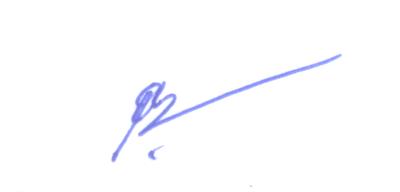 ( นายสมาน   บูรณ์ทอง )นายกองค์การบริหารส่วนตำบลวัดป่าภาคผนวก  ก.แนบท้ายประกาศองค์การบริหารส่วนตำบลวัดป่าเรื่อง ประกาศการรับสมัครสรรหาและเลือกสรรบุคคลเพื่อเป็นพนักงานจ้างขององค์การบริหารส่วนตำบลวัดป่าลงวันที่  ๒๔  มีนาคม   ๒๕๖๔คุณสมบัติเฉพาะตำแหน่งและลักษณะงานที่ปฏิบัติ	พนักงานจ้างทั่วไป  ตำแหน่ง คนงานทั่วไป 		-  ไม่จำกัดวุฒิการศึกษาลักษณะงานที่ปฏิบัติการออกสำรวจและรวบรวมข้อมูล  ตาม พ.ร.บ.ภาษีที่ดินและสิ่งปลูกสร้าง  ภาษีป้าย  และใบอนุญาต  ค่าธรรมเนียมต่างๆ ปฏิบัติงานที่ต้องใช้แรงงานทั่วไปและปฏิบัติงานตามที่ผู้บังคับบัญชามอบหมายภาคผนวก  ข.แนบท้ายประกาศองค์การบริหารส่วนตำบลวัดป่าเรื่อง ประกาศการรับสมัครสรรหาและเลือกสรรบุคคลเพื่อเป็นพนักงานจ้างขององค์การบริหารส่วนตำบลวัดป่าลงวันที่  ๒๔  มีนาคม   ๒๕๖๔หลักเกณฑ์วิธีการสรรหาและเลือกสรร    พนักงานจ้างทั่วไป  ตำแหน่ง  คนงานทั่วไป   ก. ภาคความรู้ความสามารถทั่วไป  		ทดสอบความรู้ความสามารถโดยวิธีสอบข้อเขียน (ปรนัย) โดยคำนึงถึงระดับความรู้                    ความสามารถที่ต้องการของตำแหน่งตามที่กำหนดไว้ในมาตรฐานกำหนดตำแหน่งในแต่ระดับ ดังนี้  		ทดสอบความสามารถในการคิดและหาเหตุผล โดยใช้ข้อมูลจากฐานเศรษฐกิจหรือทางสังคม       การวัดผลทางการศึกษาตามวุฒิหรือความรู้เกี่ยวกับเหตุการณ์ปัจจุบันอันเกี่ยวข้องกับความรู้ความสามารถ ความรู้รอบตัวเกี่ยวกับประวัติศาสตร์ไทย การเมือง เศรษฐกิจและสังคม 		 	ข. ภาคความรู้ความสามารถที่ใช้เฉพาะตำแหน่ง 		ทดสอบความรู้ความสามารถที่ใช้ในการปฏิบัติงานในหน้าที่โดยเฉพาะตามที่ระบุไว้ใน มาตรฐานกำหนดตำแหน่ง โดยวิธีสอบข้อเขียน (ปรนัย) ดังนี้ พระราชบัญญัติสภาตำบลและองค์การบริหารส่วนตำบล พ.ศ.๒๕๓๗ และที่แก้ไขเพิ่มจนถึงปัจจุบันรัฐธรรมนูญแห่งราชอาณาจักรไทย พ.ศ.๒๕๖๐ -  ระเบียบสำนักนายกรัฐมนตรีว่าด้วยงานสารบรรณ พ.ศ.๒๕๒๖ และที่แก้ไขเพิ่มเติม  ค. ภาคความเหมาะสมกับตำแหน่ง  		 พิจารณาประเมินบุคคลความเหมาะสมกับตำแหน่งหน้าที่จากประวัติส่วนตัว  ประวัติการทำงาน  จากการสังเกตพฤติกรรมที่ปรากฏของผู้เข้าสอบ  และจากการสัมภาษณ์ทั้งนี้  อาจใช้วิธีการอื่นใดเพิ่มเติมเพื่อพิจารณาความเหมาะสมในด้านต่าง ๆ  เช่น  ความรู้ที่อาจใช้เป็นประโยชน์ในการปฏิบัติงานในหน้าที่  ความสามารถ  ประสบการณ์  ท่วงทีวาจา  อุปนิสัย  อารมณ์  ทัศนคติ  จรรยาบรรณ  ขององค์กรปกครองส่วนท้องถิ่น  จริยธรรม  คุณธรรม  การปรับตัวเข้ากับผู้ร่วมงานรวมทั้งสังคมและสิ่งแวดล้อมความคิดริเริ่มสร้างสรรค์  ปฎิภาณ  ไหวพริบ  และบุคลิกภาพอย่างอื่น  เป็นต้น  และรวมถึงสมรรถนะหลักสมรรถนะที่จำเป็นของตำแหน่งที่ตำแหน่งสอบข้อเขียนสอบสัมภาษณ์/ปฏิบัติหมายเหตุ๑คนงานทั่วไป0๙.๐๐น. – ๑๐.๓๐ น.๑๐.๐๐ น. – ๑๒.๐๐ น.เวลาอาจเปลี่ยนแปลงได้ตามความเหมาะสม